NOT :1. Yurt dışındaki yükseköğretim kurumlarından mezun olan adaylar diplomalarının ve transkriptlerinin noter ya da Türk dış temsilcilikleri tarafından onaylanmış Türkçe tercümesini eklemelidirler.2. Lisans/lisansüstü eğitiminin tamamını yurt dışında tamamlayan Türkiye Cumhuriyeti uyruklu adaylar YÖK’ten  alınan denklik belgesini eklemelidirler.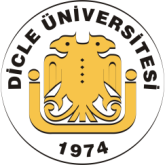                                                                     T.C.                                                      DİCLE ÜNİVERSİTESİ                                                FEN BİLİMLERİ ENSTİTÜSÜ                                  DOKTORA YURTDIŞI KESİN KAYIT FORMUBAŞVURU BİLGİLERİBAŞVURU BİLGİLERİBAŞVURU BİLGİLERİBAŞVURU BİLGİLERİBAŞVURU BİLGİLERİBAŞVURU BİLGİLERİBAŞVURU BİLGİLERİTC KİMLİK NOADI SOYADIENSTİTÜFEN BİLİMLERİ ENSTİTÜSÜFEN BİLİMLERİ ENSTİTÜSÜFEN BİLİMLERİ ENSTİTÜSÜFEN BİLİMLERİ ENSTİTÜSÜFEN BİLİMLERİ ENSTİTÜSÜFEN BİLİMLERİ ENSTİTÜSÜLİSANSÜSTÜ PROGRAMDOKTORA ( YURTDIŞI )DOKTORA ( YURTDIŞI )DOKTORA ( YURTDIŞI )DOKTORA ( YURTDIŞI )DOKTORA ( YURTDIŞI )DOKTORA ( YURTDIŞI )ANABİLİM DALILİSANS BİLGİLERİLİSANS BİLGİLERİLİSANS BİLGİLERİLİSANS BİLGİLERİLİSANS BİLGİLERİLİSANS BİLGİLERİLİSANS BİLGİLERİMEZUN OLDUĞU ÜNİVERSİTEFAKÜLTE / BÖLÜMMEZUNİYET YILIYÜKSEK LİSANS BİLGİLERİYÜKSEK LİSANS BİLGİLERİYÜKSEK LİSANS BİLGİLERİYÜKSEK LİSANS BİLGİLERİYÜKSEK LİSANS BİLGİLERİYÜKSEK LİSANS BİLGİLERİYÜKSEK LİSANS BİLGİLERİMEZUN OLDUĞU ÜNİVERSİTEMEZUN OLDUĞU ENSTİTÜANABİLİM DALI/BİLİM DALIMUAFİYET TALEBİVAR                                           YOKVAR                                           YOKVAR                                           YOKVAR                                           YOKVAR                                           YOKVAR                                           YOKİLETİŞİM BİLGİLERİİLETİŞİM BİLGİLERİİLETİŞİM BİLGİLERİİLETİŞİM BİLGİLERİİLETİŞİM BİLGİLERİİLETİŞİM BİLGİLERİİLETİŞİM BİLGİLERİYAZIŞMA ADRESİ     (TEBLİGAT ADRESİ)E-POSTA ADRESİTELEFON NO. (GSM)           Bu belgede bulunan tüm bilgilerin doğru olduğunu ve başka bir lisansüstü programda kaydımın olmadığını beyan eder, yanlış bilgi ve eksik belge verdiğim takdirde hiçbir hak talep etmeyeceğimi, kaydımın iptalini ve hakkımda yasal işlem başlatılmasını kabul ve beyan ederim.                                                                                                                     Tarih:   ……/……./201                      İmza:NOT: Kimlik, ikamet, iletişim ve diğer bilgilerinizde herhangi bir değişiklik olması durumunda, bu değişikliği en geç bir hafta içerisinde Enstitü Öğrenci İşlerine bildirilmeniz zorunludur.           Bu belgede bulunan tüm bilgilerin doğru olduğunu ve başka bir lisansüstü programda kaydımın olmadığını beyan eder, yanlış bilgi ve eksik belge verdiğim takdirde hiçbir hak talep etmeyeceğimi, kaydımın iptalini ve hakkımda yasal işlem başlatılmasını kabul ve beyan ederim.                                                                                                                     Tarih:   ……/……./201                      İmza:NOT: Kimlik, ikamet, iletişim ve diğer bilgilerinizde herhangi bir değişiklik olması durumunda, bu değişikliği en geç bir hafta içerisinde Enstitü Öğrenci İşlerine bildirilmeniz zorunludur.           Bu belgede bulunan tüm bilgilerin doğru olduğunu ve başka bir lisansüstü programda kaydımın olmadığını beyan eder, yanlış bilgi ve eksik belge verdiğim takdirde hiçbir hak talep etmeyeceğimi, kaydımın iptalini ve hakkımda yasal işlem başlatılmasını kabul ve beyan ederim.                                                                                                                     Tarih:   ……/……./201                      İmza:NOT: Kimlik, ikamet, iletişim ve diğer bilgilerinizde herhangi bir değişiklik olması durumunda, bu değişikliği en geç bir hafta içerisinde Enstitü Öğrenci İşlerine bildirilmeniz zorunludur.           Bu belgede bulunan tüm bilgilerin doğru olduğunu ve başka bir lisansüstü programda kaydımın olmadığını beyan eder, yanlış bilgi ve eksik belge verdiğim takdirde hiçbir hak talep etmeyeceğimi, kaydımın iptalini ve hakkımda yasal işlem başlatılmasını kabul ve beyan ederim.                                                                                                                     Tarih:   ……/……./201                      İmza:NOT: Kimlik, ikamet, iletişim ve diğer bilgilerinizde herhangi bir değişiklik olması durumunda, bu değişikliği en geç bir hafta içerisinde Enstitü Öğrenci İşlerine bildirilmeniz zorunludur.           Bu belgede bulunan tüm bilgilerin doğru olduğunu ve başka bir lisansüstü programda kaydımın olmadığını beyan eder, yanlış bilgi ve eksik belge verdiğim takdirde hiçbir hak talep etmeyeceğimi, kaydımın iptalini ve hakkımda yasal işlem başlatılmasını kabul ve beyan ederim.                                                                                                                     Tarih:   ……/……./201                      İmza:NOT: Kimlik, ikamet, iletişim ve diğer bilgilerinizde herhangi bir değişiklik olması durumunda, bu değişikliği en geç bir hafta içerisinde Enstitü Öğrenci İşlerine bildirilmeniz zorunludur.           Bu belgede bulunan tüm bilgilerin doğru olduğunu ve başka bir lisansüstü programda kaydımın olmadığını beyan eder, yanlış bilgi ve eksik belge verdiğim takdirde hiçbir hak talep etmeyeceğimi, kaydımın iptalini ve hakkımda yasal işlem başlatılmasını kabul ve beyan ederim.                                                                                                                     Tarih:   ……/……./201                      İmza:NOT: Kimlik, ikamet, iletişim ve diğer bilgilerinizde herhangi bir değişiklik olması durumunda, bu değişikliği en geç bir hafta içerisinde Enstitü Öğrenci İşlerine bildirilmeniz zorunludur.           Bu belgede bulunan tüm bilgilerin doğru olduğunu ve başka bir lisansüstü programda kaydımın olmadığını beyan eder, yanlış bilgi ve eksik belge verdiğim takdirde hiçbir hak talep etmeyeceğimi, kaydımın iptalini ve hakkımda yasal işlem başlatılmasını kabul ve beyan ederim.                                                                                                                     Tarih:   ……/……./201                      İmza:NOT: Kimlik, ikamet, iletişim ve diğer bilgilerinizde herhangi bir değişiklik olması durumunda, bu değişikliği en geç bir hafta içerisinde Enstitü Öğrenci İşlerine bildirilmeniz zorunludur.EKLER (BU BÖLÜM ENSTİTÜ GÖREVLİSİ TARAFINDAN DOLDURULACAKTIR)EKLER (BU BÖLÜM ENSTİTÜ GÖREVLİSİ TARAFINDAN DOLDURULACAKTIR)EKLER (BU BÖLÜM ENSTİTÜ GÖREVLİSİ TARAFINDAN DOLDURULACAKTIR)EKLER (BU BÖLÜM ENSTİTÜ GÖREVLİSİ TARAFINDAN DOLDURULACAKTIR)EKLER (BU BÖLÜM ENSTİTÜ GÖREVLİSİ TARAFINDAN DOLDURULACAKTIR)EKLER (BU BÖLÜM ENSTİTÜ GÖREVLİSİ TARAFINDAN DOLDURULACAKTIR)EKLER (BU BÖLÜM ENSTİTÜ GÖREVLİSİ TARAFINDAN DOLDURULACAKTIR)1- Lisans Mezuniyet Belgesi 		(   )2- Lisans Transkript			(   )3- Yüksek Lisans Mezuniyet Belgesi  	(   )4- Yüksek Lisans Transkript		(   ) 5- Türkçe Dil Belgesi                                   (   )1- Lisans Mezuniyet Belgesi 		(   )2- Lisans Transkript			(   )3- Yüksek Lisans Mezuniyet Belgesi  	(   )4- Yüksek Lisans Transkript		(   ) 5- Türkçe Dil Belgesi                                   (   )6- YÖK Okul Tanıma Belgesi veya Denklik (   )7- 1 Adet Vesikalık Fotoğraf		   (   )      8- Nüfus Cüzdanı Pasaport 		   (   )   9- Tüm Belgelerin İlgili Resmi                      (   )       Kuruluşlarca Türkçe Tercüme Olması                                          6- YÖK Okul Tanıma Belgesi veya Denklik (   )7- 1 Adet Vesikalık Fotoğraf		   (   )      8- Nüfus Cüzdanı Pasaport 		   (   )   9- Tüm Belgelerin İlgili Resmi                      (   )       Kuruluşlarca Türkçe Tercüme Olması                                          6- YÖK Okul Tanıma Belgesi veya Denklik (   )7- 1 Adet Vesikalık Fotoğraf		   (   )      8- Nüfus Cüzdanı Pasaport 		   (   )   9- Tüm Belgelerin İlgili Resmi                      (   )       Kuruluşlarca Türkçe Tercüme Olması                                          6- YÖK Okul Tanıma Belgesi veya Denklik (   )7- 1 Adet Vesikalık Fotoğraf		   (   )      8- Nüfus Cüzdanı Pasaport 		   (   )   9- Tüm Belgelerin İlgili Resmi                      (   )       Kuruluşlarca Türkçe Tercüme Olması                                          6- YÖK Okul Tanıma Belgesi veya Denklik (   )7- 1 Adet Vesikalık Fotoğraf		   (   )      8- Nüfus Cüzdanı Pasaport 		   (   )   9- Tüm Belgelerin İlgili Resmi                      (   )       Kuruluşlarca Türkçe Tercüme Olması                                          AçıklamaAçıklamaKAYDI ALAN ENSTİTÜ GÖREVLİSİAdı Soyadı : Mushap KORHAN                   İmza :                                                    KAYDI ALAN ENSTİTÜ GÖREVLİSİAdı Soyadı : Mushap KORHAN                   İmza :                                                    KAYDI ALAN ENSTİTÜ GÖREVLİSİAdı Soyadı : Mushap KORHAN                   İmza :                                                    KAYDI ALAN ENSTİTÜ GÖREVLİSİAdı Soyadı : Mushap KORHAN                   İmza :                                                    KAYDI ALAN ENSTİTÜ GÖREVLİSİAdı Soyadı : Mushap KORHAN                   İmza :                                                    EVRAK KAYIT ONAYEVRAK KAYIT ONAYEVRAK KAYIT ONAY   GELEN EVRAKTC.DİCLE ÜNİVERSİTESİFen Bilimleri Enstitüsü MüdürlüğüTC.DİCLE ÜNİVERSİTESİFen Bilimleri Enstitüsü MüdürlüğüEVRAK KAYIT ONAYEVRAK KAYIT ONAYEVRAK KAYIT ONAY   GELEN EVRAKKayıt TarihiEVRAK KAYIT ONAYEVRAK KAYIT ONAYEVRAK KAYIT ONAY   GELEN EVRAKSayı NoEVRAK KAYIT ONAYEVRAK KAYIT ONAYEVRAK KAYIT ONAY   GELEN EVRAKEki